СОК СОК СОК СОКСОК СОК      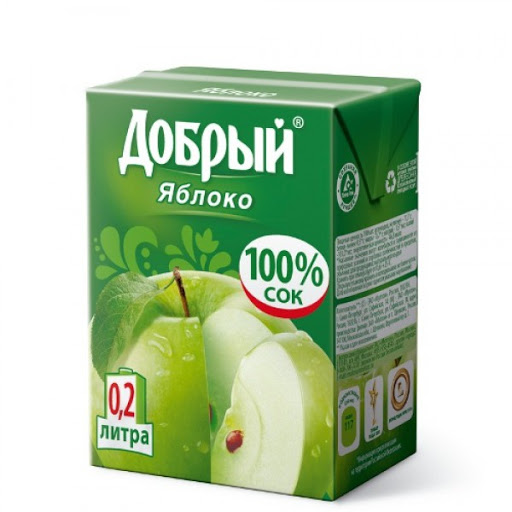 